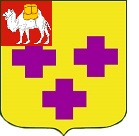 Собрание депутатов города ТроицкаЧелябинской областиПятый созывВторое заседаниеР Е Ш Е Н И Еот 22.10.2015г. № 35       г. ТроицкОб утверждении Положения об аварийно-спасательных службах и аварийно-спасательных фор-мированиях на территории города Троицка В соответствии с Федеральным  законом от 6 октября 2003 года № 131-ФЗ «Об общих принципах организации местного самоуправления в Российской Федерации», Федеральным законом от 21 декабря 1994 года № 68-ФЗ «О защите населения и территорий от чрезвычайных ситуаций природного и техногенного характера», Федеральным законом от 22 августа 1995 года № 151-ФЗ «Об аварийно-спасательных службах и статусе спасателей», Законом Челябинской области от 16 декабря 2004 года № 339-ЗО «Об аварийно-спасательных службах Челябинской области», Собрание депутатов города ТроицкаРЕШАЕТ:Утвердить Положение об аварийно-спасательных службах и аварийно-спасательных формированиях на территории города Троицка (приложение).Признать утратившим силу решение Собрания депутатов города Троицка от 16.11.2005 года № 157 «Об утверждении Положения об аварийно-спасательных службах города Троицка». Настоящее решение опубликовать  в газете «Вперед».Настоящее решение вступает в силу с момента его официального опубликования.Председатель Собрания депутатов города Троицка							 В.Ю. ЧухнинГлава города Троицка								 А.Г. ВиноградовПРИЛОЖЕНИЕк решению Собрания депутатов города Троицкаот 22.10.2015г. № 35Положениеоб аварийно-спасательных службах и аварийно-спасательных формированиях на территории города ТроицкаОбщие положенияНастоящее Положение об аварийно-спасательных службах и аварийно-спасательных формированиях на территории города Троицка (далее - Положение) устанавливает порядок создания, организации деятельности и экономические основы аварийно-спасательных служб и аварийно-спасательных формирований на территории города Троицка.Основные понятия:аварийно-спасательная служба - это совокупность органов управления, сил и средств, предназначенных для решения задач по предупреждению и ликвидации чрезвычайных ситуаций, функционально объединенных в единую систему, основу которой составляют аварийно-спасательные формирования;аварийно-спасательное формирование - это самостоятельная или входящая в состав аварийно-спасательной службы структура, предназначенная для проведения аварийно-спасательных работ, основу которой составляют подразделения спасателей, оснащенные специальной техникой, оборудованием, снаряжением, инструментами и материалами;спасатель - это гражданин, подготовленный и аттестованный на проведение аварийно-спасательных работ;аварийно-спасательные работы - это действия по спасению людей, материальных и культурных ценностей, защите природной среды в зоне чрезвычайных ситуаций, локализации чрезвычайных ситуаций и подавлению или доведению до минимально возможного уровня воздействия характерных для них опасных факторов;неотложные работы при ликвидации чрезвычайных ситуаций - это деятельность по всестороннему обеспечению аварийно-спасательных работ, оказанию населению, пострадавшему в чрезвычайных ситуациях, медицинской и других видов помощи, созданию условий, минимально необходимых для сохранения жизни и здоровья людей, поддержания их работоспособности.Основными задачами аварийно-спасательных служб и аварийно-спасательных формирований являются:поддержание органов управления, сил и средств аварийно-спасательных служб, аварийно-спасательных формирований в установленной степени готов-ности к выдвижению в зоны чрезвычайных ситуаций и проведению работ по ликвидации чрезвычайных ситуаций;контроль за готовностью обслуживаемых объектов и территорий к проведению на них работ по ликвидации чрезвычайных ситуаций;ликвидация чрезвычайных ситуаций на территории города Троицка.В соответствии с решениями органов, создающих аварийно-спасательные службы, на них могут возлагаться следующие задачи:участие в разработке планов предупреждения и ликвидации чрезвычайных ситуаций на обслуживаемых объектах города Троицка; участие в подготовке решений по созданию, размещению, определению номенклатурного состава и объемов резервов материальных ресурсов для ликвидации чрезвычайных ситуаций;пропаганда знаний в области защиты населения и территории города Троицка от чрезвычайных ситуаций, участие в подготовке населения и работников организаций к действиям в условиях чрезвычайных ситуаций.участие в разработке нормативных документов по вопросам организации и проведения аварийно-спасательных и неотложных работ.В соответствии с решениями органов, создающих аварийно-спасательные формирования, на них могут возлагаться следующие задачи:проведение аварийно-спасательных работ и первоочередное жизнеобеспе-чение населения, пострадавшего при ведении военных действий или вследствие этих действий;участие в ликвидации чрезвычайных ситуаций природного и техногенного характера;обнаружение и обозначение территорий, подвергшихся радиоактивному, химическому, биологическому (бактериологическому) и иному заражению (загрязнению);санитарная обработка населения, специальная обработка техники, зданий и обеззараживание территорий;участие в восстановлении функционирования объектов жизнеобеспечения населения.Права  аварийно-спасательных  служби аварийно-спасательных формированийВ целях реализации своих задач аварийно-спасательные службы и аварийно-спасательные формирования города Троицка имеют право:вносить предложения по улучшению противоаварийного состояния объектов и отдельных территорий города Троицка и устранению выявленных нарушений требований безопасности;использовать на договорной основе средства связи, транспорт и другие материально-технические ресурсы организаций независимо от их организационно-правовых форм для спасения людей, выполнения аварийно-спасательных работ или доставки в зоны чрезвычайных ситуаций личного состава, специального оборудования и грузов;получать в установленном федеральным законодательством порядке от органов местного самоуправления города Троицка, руководителей организаций, расположенных на территории города полную и достоверную информацию, необходимую для выполнения возложенных задач;принимать участие в работе комиссий по расследованию причин возникновения чрезвычайных ситуаций на обслуживаемых объектах и территориях;при следовании к месту проведения работ по ликвидации чрезвычайных ситуаций на беспрепятственный проезд, первоочередное обеспечение горюче-смазочными материалами;на возмещение расходов на ликвидацию чрезвычайных ситуаций, в соответствии с договорами на обслуживание организаций или из средств, выделенных на ликвидацию чрезвычайных ситуаций;на совершенствование своих теоретических знаний и профессионального мастерства в рабочее время в установленном порядке;на обеспечение питанием при ликвидации чрезвычайных ситуаций с оплатой расходов за счет средств, выделяемых на содержание данных служб;право на медицинскую и психологическую реабилитацию на базе медицинских учреждений и реабилитационных центров за счет средств, выделенных на содержание данных служб; на обязательное страхование в соответствии с законодательством Российской Федерации за счет средств, выделяемых на содержание данных служб и формирований.Порядок создания аварийно-спасательных служби аварийно-спасательных формированийНа территории города Троицка аварийно-спасательные службы и аварийно-спасательные формирования могут создаваться органами местного самоуправления, организациями и общественными объединениями.Аварийно-спасательные службы и аварийно-спасательные формирования города Троицка создаются на основании постановления администрации города Троицка и (или) на договорной основе с профессиональными аварийно-спасательными службами Челябинской области в соответствии с законодательством Российской Федерации и Челябинской области, нормативно-правовыми актами города Троицка.Состав и структуру аварийно-спасательных служб и аварийно-спасательных формирований города Троицка определяет администрация города Троицка исходя их возложенных на данные службы и формирования задач по предупреждению и ликвидации чрезвычайных ситуаций.Аварийно-спасательные службы и аварийно-спасательные формирова-ния города Троицка могут осуществлять свою деятельность по обслуживанию объектов и территорий на договорной основе.В обязательном порядке создаются аварийно-спасательные службы и (или) аварийно-спасательные формирования для решения задач гражданской обороны на территории города в организациях, занимающихся одним или несколькими видами деятельности, при осуществлении которых законо-дательством Российской Федерации предусмотрено обязательное наличие у организаций собственных аварийно-спасательных служб и (или) формирований.Аварийно-спасательные службы и аварийно-спасательные формирования могут создаваться:на постоянной штатной основе - профессиональные аварийно-спасатель-ные службы и аварийно-спасательные формирования;на общественных началах - общественные аварийно-спасательные форми-рования.Состав, структура и оснащение аварийно-спасательных служб и аварийно-спасательных формирований определяются руководителями организаций исходя из возложенных на них задач гражданской обороны и защиты населения и согласовываются с начальником МКУ «Гражданская защита города Троицка».Комплектование аварийно-спасательных служб и аварийно-спасательных формирований личным составом, оснащение техникой, снаряжением и имуществом осуществляется в соответствии с законодательством Российской Федерации.Полномочия органов местного самоуправления города ТроицкаК полномочиям Собрания депутатов города Троицка относятся:принятие нормативных правовых актов, регулирующих отношения в сфере создания, содержания и организации деятельности аварийно-спасательного формирования на территории  города Троицка;утверждение бюджета города Троицка в части расходов в сфере создания, содержания и организации деятельности аварийно-спасательных служб и аварийно-спасательных формирований;осуществление контроля за исполнением настоящего Положения и решений Собрания депутатов города Троицка в сфере создания, содержания и организации деятельности аварийно-спасательных служб и аварийно-спасательных формирований;осуществление иных полномочий в соответствии с законодательством Российской Федерации, Челябинской области, Уставом города Троицка и иными нормативными правовыми актами Собрания депутатов города Троицка. К полномочиям администрации города Троицка относятся:осуществление создания, содержания и организации деятельности аварийно-спасательных служб и (или) аварийно-спасательных формирований на территории города Троицка;участие в предупреждении и ликвидации последствий чрезвычайных ситуаций в границах города Троицка, организация и осуществление мероприятий              по территориальной обороне и гражданской обороне, защита населения и территории города от чрезвычайных ситуаций природного и техногенного характера, включая поддержку в состоянии постоянной готовности к использованию систем оповещения населения об опасности, объектов гражданской обороны, создание и содержание в целях гражданской обороны запасов материально-технических, продовольственных, медицинских и иных средств;определение организаций, находящихся в сфере ее ведения, которые создают аварийно-спасательные службы и аварийно-спасательные формирования;осуществление регистрации и учета аварийно-спасательных служб и аварийно-спасательных формирований;проверка в пределах своей компетенции готовности аварийно-спасательных служб и аварийно-спасательных формирований к реагированию на чрезвычайные ситуации и проведению работ по их ликвидации;иные полномочия, предусмотренные законодательством Российской Федерации, Челябинской области, Устава города Троицка, решениями Собрания депутатов города Троицка. 5. Порядок организации деятельности аварийно-спасательных служб и аварийно-спасательных формированийВ целях создания, содержания и организации деятельности аварийно-спасательных служб и (или) аварийно-спасательных формирований на территории города Троицка выполняются мероприятия:создание и поддержание органов управления, сил и средств аварийно-спасательных служб, аварийно-спасательных формирований в постоянной готовности к выдвижению в зоны чрезвычайных ситуаций и проведение работ по их ликвидации;контроль за готовностью обслуживаемых объектов и территорий к проведению на них работ по ликвидации чрезвычайных ситуаций;ликвидация чрезвычайных ситуаций на обслуживаемых объектах или территориях;участие в разработке планов предупреждения и ликвидации чрезвычайных ситуаций на обслуживаемых объектах или территориях, планов взаимодействия при ликвидации чрезвычайных ситуаций на других объектах и территориях;участие в подготовке решений по созданию, размещению, определению номенклатурного состава объемов резервов материальных ресурсов при ликвидации чрезвычайных ситуаций;пропаганда знаний в области защиты населения и территорий от чрезвычайных ситуаций, участие в подготовке населения и работников организаций к действиям в условиях чрезвычайных ситуаций;участие в разработке нормативных документов по вопросам организации и проведения аварийно-спасательных и неотложных работ;финансирование спасательной станции и постов (на водных объектах), в том числе: приобретение и содержание катеров, моторных и вёсельных лодок, снаряжение спасателей и водолазного оборудования, оплата труда спасателей;оборудование и подготовка к безопасной эксплуатации мест массового отдыха людей на водных объектах (пляжей).Все аварийно-спасательные службы и аварийно-спасательные формирования города Троицка подлежат аттестации в порядке, устанавливаемом Правительством Российской Федерации. Аварийно-спасательные службы, аварийно-спасательные формирования, не прошедшие аттестацию, к проведению аварийно-спасательных работ не привлекаются.Профессиональные аварийно-спасательные службы и аварийно-спасательные формирования, аттестованные для проведения аварийно-спасательных работ на опасных производственных объектах, содержатся в постоянной готовности к выполнению возложенных на них задач.Координацию деятельности всех аварийно-спасательных служб и аварийно-спасательных формирований на территории города Троицка осуществляет МКУ «Гражданская защита города Троицка».Руководство аварийно-спасательными службами и аварийно-спасательными формированиями, привлеченными к ликвидации чрезвычайных ситуаций, и организацию их взаимодействия осуществляют руководители работ по ликвидации чрезвычайных ситуаций в порядке, установленном законодательством Российской Федерации.6. Финансовое и материально-техническое обеспечение деятельности  аварийно-спасательных  служб  и аварийно-спасательных формирований Финансовое обеспечение деятельности аварийно-спасательных служб и аварийно-спасательных формирований, а также финансирование прав и гарантий профессиональных спасателей указанных служб, является расходным обязательством города Троицка.Материально-техническое обеспечение  аварийно-спасательных служб и аварийно-спасательных формирований осуществляется в соответствии с нормами их оснащения, утверждаемыми учредителями данных служб.Оплата труда спасателей и других работников аварийно-спасательных служб и аварийно-спасательных формирований осуществляется в соответствии с заключенными трудовыми договорами на основании нормативных правовых актов Российской Федерации и Челябинской области, определяющих размеры и условия оплаты труда.